GLASBENA UMETNOST, TOREK, 14. 4. 2020UČNA TEMA: Glasbene želje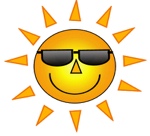 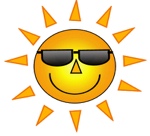 Danes imate na sporedu glasbene želje. Prosite vaše starše, da vam vsaj za 15 minut odstopijo računalnike ali mobitele in poslušajte vsaj 3 skladbe po vašem izboru. Vašo najljubšo skladbo mi lahko tudi pošljete, da vidim, če bo primerna za glasbene želje, ko pridemo nazaj v šolo. 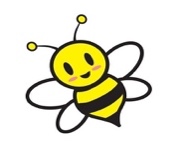 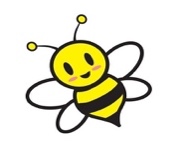 Hitri in vedoželjni, lahko naredijo še naslednjo nalogo.Ponovite vse pesmi o pomladi. Bodi pozoren, da poznaš ne samo melodijo, ampak tudi celo besedilo. 